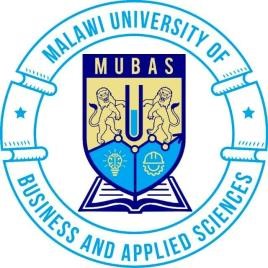                                        CONTINUING EDUATION CENTRE                 APPLICATION FORM FOR JULY TO DECEMBER 2022 SEMESTER  (This form must be completed in block letters) SECTION A A. PERSONAL INFORMATION i. SURNAME: …………………………………………………… Title: DR/MR/MRS/MS ii. OTHER NAMES: ………………………………………………………………………… iii. MARITAL STATUS: …………………… DATE OF BIRTH: ………………………….…. iv. NATIONALITY …………………………………GENDER……………………………… v. ACADEMIC QUALIFICATION …………………………………………………………. vi. PROFESSIONAL QUALIFICATION ….……………………………………….……….. vii. HOME DISTRICT ………………………………………………………………………… viii. CONTACT ADDRESS…………………………………………………………………… Xi        TEL/CELL: ………………………….. EMAIL: …………………………………………. B. COURSE APPLIED FOR FIRST CHOICE………………………………………………………………………….. SECOND CHOICE ……………………………………………………………………..  C. CAMPUS: BLANTYRE (   ); LILONGWE (   );  MZUZU (  ) & MSALURA (  )  D. MODE OF ATTENDANCE:   Weekday/Weekend                  (TICK )        RETURN THIS TO: THE DIRECTOR OR COORDINATORS ON THE ADDRESSES GIVEN IN THE ADVERT BY ATTACHING COPIES OF CERTIFICATES, NOTIFICATIONS AND BANK DEPOSIT SLIP OF TEN   THOUSAND KWACHA FROM STANDARD BANK, G/ CORNER BRANCH, ACCT NAME: CONTINUING EDUCATION CENTRE: ACCT NUMBERS 9100002714695/9100001168336. SIGNATURE OF APPLICANT …………………………. DATE ……………………………………… ------------------------------------------------------------------------------------------------------ Centre of excellence in scientific and technological education and training PHOTO 